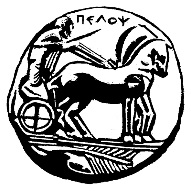 ΠΑΝΕΠΙΣΤΗΜΙΟ  ΠΕΛΟΠΟΝΝΗΣΟΥΣΧΟΛΗ ΚΑΛΩΝ ΤΕΧΝΩΝΤΜΗΜΑ ΘΕΑΤΡΙΚΩΝ ΣΠΟΥΔΩΝΠΡΟΓΡΑΜΜΑ ΜΕΤΑΠΤΥΧΙΑΚΩΝ ΣΠΟΥΔΩΝ«Δραματική Τέχνη και Παραστατικές Τέχνες στην Εκπαίδευση και Δια Βίου Μάθηση – MA in Drama  and Performing Arts in Education and Lifelong Learning  » (ΠΜΣ – ΔΡΑ.ΤΕ.Π.Τ.Ε.)            Α Ι Τ Η Σ Η του / της………………………………….……………………………………………..…….……..Aρ. Mητρ.:…………………………………………Δ/ νση κατοικίας …………………………..….………………………………..…………………………Τηλέφωνο : ...........................................ΘΕΜΑ:  Χορήγηση βεβαίωσης περάτωσης σπουδώνΝαύπλιο, ………..……….........….Παρακαλώ να μου χορηγήσετε:Βεβαίωση Περάτωσης Σπουδών    Βεβαίωση Αναλυτικής βαθμολογίας υποψήφιου πτυχιούχου                        Ο/ Η αιτ….